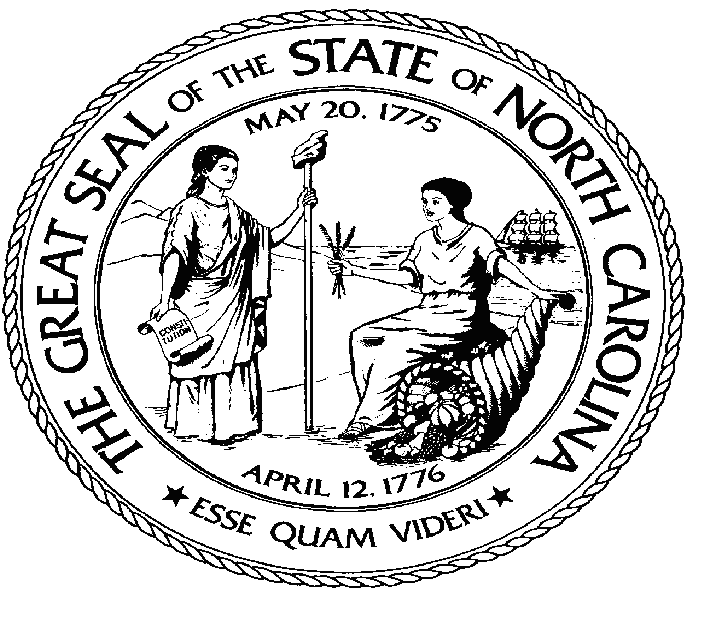 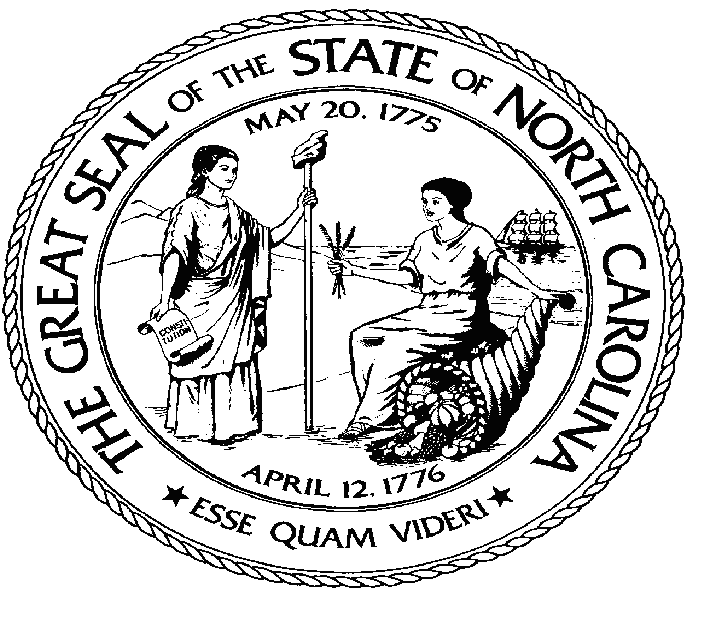 Provide the beginning date of the campaign covered in this report.	Beginning Date:Provide the ending date of the campaign covered in this report. If thecampaign is still in progress, provide the dates covered in this report.	Ending Date(s) orAnniversary Date:If this is an annual report of an ongoing campaign, indicate so by checking the "yes" box to the right. If not, check the "no" box. Annual reports must be filed on the anniversary date of the campaign.YES.	NO.Door-to-Door	Entertainment Event	Telemarketing	Internet	Direct Mail	Sale of ProductsOther (Explain)I swear or affirm that I am an authorized official of the solicitor and I certify under oath that the information furnished in this financial report and all supplemental forms, reports, documents, and attachments are true and correct to the best of my knowledge under penalty of perjury. SIGN ONLY WHEN IN THE PRESENCE OF A NOTARY PUBLIC.Signer's Name (Type or Print):Notarization: The following is for a notary public to place you under oath and then notarize your signature:If using a notary stamp or seal, stamp or imprint seal in the rectangle below:MAINTAIN A COPY OF THIS FORM FOR YOUR RECORDSA. Name of Solicitor exactly as it appears on North Carolina Solicitor's LicenseB. N.C. Solicitor's License NumberC. Expiration DateD. Phone NumberE. Street Address of SolicitorF. CityG. StateH. Zip CodeI. Name of Charitable Organization or Sponsor for whom solicitations will occuras it appears on North Carolina Solicitation LicenseJ. Charitable Org. / Sponsor LicenseNumber or Exemption StatusK. Expiration DateL. Phone NumberM. Street Address of Charitable Organization or SponsorN. CityO. StateP. Zip CodeNATIONALNATIONALNORTH CAROLINA$A. Gross Revenue(e.g. Cash, Product Sales, Event Sales, In-Kind Contributions)$NORTH CAROLINA$B. ExpensesFill out sections 1 - 12 below.1. Solicitor's Share, Commissions and Fees$$2. Employee/Independent Contractor Salaries, Fees, Commissions and Benefits$$3. Professional, Legal, Accounting Fees$$4. Office Expenses, Rental, Furniture, Equipment, Utilities$$5. Insurance$$6. Advertising$$7. Telephone, Printing, and Postage$$8. Travel/Vehicle Maintenance/Fuel$$9. Cost of Merchandise for Resale$$10. Cost of Show or Entertainment$$11. Facilities Rental$$12. Other (Specify)$$$C. Total Expenses(Total of sections 1 - 12)$$$D. Net Proceeds(Gross Revenue (A) minus Total Expenses (C))$$$E. Amount received by CharitableOrganization/Sponsor as a benefit from the solicitation campaign. If (D) and (E) are not equal, attach an explanation.$$F. Fixed Percentage of Gross Revenuereceived by Charitable Organization/ Sponsor as a benefit from the solicitation campaign.(Amount received by Charitable Organization(E) divided by Gross Revenue (A))%%